Dokument ta' sessjoni<NoDocSe>A8-0138/2019</NoDocSe><Date>{01/03/2019}1.3.2019</Date><TitreType>RAPPORT</TitreType><Titre>dwar il-kwittanza għall-implimentazzjoni tal-baġit tal-Aġenzija Ewropea għas-Sigurtà u s-Saħħa fuq il-Post tax-Xogħol (EU-OSHA) għas-sena finanzjarja 2017</Titre><DocRef>(2018/2183(DEC))</DocRef><Commission>{CONT}Kumitat għall-Kontroll tal-Baġit</Commission>Rapporteur: <Depute>Petri Sarvamaa</Depute>PR_DEC_AgenciesWERREJPaġna1. PROPOSTA GĦAL DEĊIŻJONI TAL-PARLAMENT EWROPEW	32. PROPOSTA GĦAL DEĊIŻJONI TAL-PARLAMENT EWROPEW	53. MOZZJONI GĦAL RIŻOLUZZJONI TAL-PARLAMENT EWROPEW	7OPINJONI tal-Kumitat għall-Impjiegi u l-Affarijiet Soċjali	11INFORMAZZJONI DWAR L-ADOZZJONI FIL-KUMITAT RESPONSABBLI	15VOTAZZJONI FINALI B'SEJĦA TAL-ISMIJIET FIL-KUMITAT RESPONSABBLI	161. PROPOSTA GĦAL DEĊIŻJONI TAL-PARLAMENT EWROPEWdwar il-kwittanza għall-implimentazzjoni tal-baġit tal-Aġenzija Ewropea għas-Sigurtà u s-Saħħa fuq il-Post tax-Xogħol (EU-OSHA) għas-sena finanzjarja 2017(2018/2183(DEC))Il-Parlament Ewropew,–	wara li kkunsidra l-kontijiet annwali finali tal-Aġenzija Ewropea għas-Sigurtà u s-Saħħa fuq il-Post tax-Xogħol għas-sena finanzjarja 2017,–	wara li kkunsidra r-rapport tal-Qorti tal-Awdituri dwar il-kontijiet annwali tal-Aġenzija Ewropea għas-Sigurtà u s-Saħħa fuq il-Post tax-Xogħol għas-sena finanzjarja 2017, flimkien mar-risposta tal-Aġenzija,–	wara li kkunsidra d-dikjarazzjoni ta' assigurazzjoni dwar l-affidabbiltà tal-kontijiet u l-legalità u r-regolarità tat-tranżazzjonijiet ta' bażi, ipprovduta mill-Qorti tal-Awdituri għas-sena finanzjarja 2017 skont l-Artikolu 287 tat-Trattat dwar il-Funzjonament tal-Unjoni Ewropea,–	wara li kkunsidra r-rakkomandazzjoni tal-Kunsill tat-12 ta' Frar 2019 dwar il-kwittanza li għandha tingħata lill-Aġenzija fir-rigward tal-implimentazzjoni tal-baġit għas-sena finanzjarja 2017 (05825/2019 – C8-0073/2019),–	wara li kkunsidra l-Artikolu 319 tat-Trattat dwar il-Funzjonament tal-Unjoni Ewropea,–	wara li kkunsidra r-Regolament (UE, Euratom) Nru 966/2012 tal-Parlament Ewropew u tal-Kunsill tal-25 ta' Ottubru 2012 dwar ir-regoli finanzjarji applikabbli għall-baġit ġenerali tal-Unjoni u li jħassar ir-Regolament tal-Kunsill (KE, Euratom) Nru 1605/2002, u b'mod partikolari l-Artikolu 208 tiegħu,–	wara li kkunsidra r-Regolament (UE, Euratom) Nru 2018/1046 tal-Parlament Ewropew u tal-Kunsill tat-18 ta' Lulju 2018 dwar ir-regoli finanzjarji applikabbli għall-baġit ġenerali tal-Unjoni, li jemenda r-Regolamenti (UE) Nru 1296/2013, (UE) Nru 1301/2013, (UE) Nru 1303/2013, (UE) Nru 1304/2013, (UE) Nru 1309/2013, (UE) Nru 1316/2013, (UE) Nru 223/2014, (UE) Nru 283/2014, u d-Deċiżjoni Nru 541/2014/UE u li jħassar ir-Regolament (UE, Euratom) Nru 966/2012, u b'mod partikolari l-Artikolu 70 tiegħu,–	wara li kkunsidra r-Regolament tal-Kunsill (KE) Nru 2062/94 tat-18 ta' Lulju 1994 li jistabbilixxi Aġenzija Ewropea għas-Sigurtà u s-Saħħa fuq il-Post tax-Xogħol, u b'mod partikolari l-Artikolu 14 tiegħu,–	wara li kkunsidra r-Regolament ta' Delega tal-Kummissjoni (UE) Nru 1271/2013 tat-30 ta' Settembru 2013 dwar Regolament Finanzjarju ta' qafas għall-korpi msemmija fl-Artikolu 208 tar-Regolament (UE, Euratom) Nru 966/2012 tal-Parlament Ewropew u tal-Kunsill, u b'mod partikolari l-Artikolu 108 tiegħu,–	wara li kkunsidra l-Artikolu 94 u l-Anness IV tar-Regoli ta' Proċedura tiegħu,–	wara li kkunsidra r-rapport tal-Kumitat għall-Kontroll tal-Baġit u l-opinjoni tal-Kumitat għall-Impjiegi u l-Affarijiet Soċjali (A8-0138/2019),1.	Jagħti l-kwittanza lid-Direttur tal-Aġenzija Ewropea għas-Saħħa u s-Sigurtà fuq il-Post tax-Xogħol għall-implimentazzjoni tal-baġit tal-Aġenzija għas-sena finanzjarja 2017;2.	Jippreżenta l-kummenti tiegħu fir-riżoluzzjoni t'hawn taħt;3.	Jagħti istruzzjonijiet lill-President tiegħu biex jgħaddi din id-deċiżjoni, kif ukoll ir-riżoluzzjoni li hija parti integrali minnha, lid-Direttur tal-Aġenzija Ewropea għas-Saħħa u s-Sigurtà fuq il-Post tax-Xogħol, lill-Kunsill, lill-Kummissjoni u lill-Qorti tal-Awdituri, u biex jiżgura li jiġu ppubblikati f'Il-Ġurnal Uffiċjali tal-Unjoni Ewropea (serje L).2. PROPOSTA GĦAL DEĊIŻJONI TAL-PARLAMENT EWROPEWdwar l-għeluq tal-kontijiet tal-Aġenzija Ewropea għas-Saħħa u s-Sigurtà fuq il-Post tax-Xogħol (EU-OSHA) għas-sena finanzjarja 2017(2018/2183(DEC))Il-Parlament Ewropew,–	wara li kkunsidra l-kontijiet annwali finali tal-Aġenzija Ewropea għas-Sigurtà u s-Saħħa fuq il-Post tax-Xogħol għas-sena finanzjarja 2017,–	wara li kkunsidra r-rapport tal-Qorti tal-Awdituri dwar il-kontijiet annwali tal-Aġenzija Ewropea għas-Sigurtà u s-Saħħa fuq il-Post tax-Xogħol għas-sena finanzjarja 2017, flimkien mar-risposta tal-Aġenzija,–	wara li kkunsidra d-dikjarazzjoni ta' assigurazzjoni dwar l-affidabbiltà tal-kontijiet u l-legalità u r-regolarità tat-tranżazzjonijiet ta' bażi, ipprovduta mill-Qorti tal-Awdituri għas-sena finanzjarja 2017 skont l-Artikolu 287 tat-Trattat dwar il-Funzjonament tal-Unjoni Ewropea,–	wara li kkunsidra r-rakkomandazzjoni tal-Kunsill tat-12 ta' Frar 2019 dwar il-kwittanza li għandha tingħata lill-Aġenzija fir-rigward tal-implimentazzjoni tal-baġit għas-sena finanzjarja 2017 (05825/2019 – C8-0073/2019),–	wara li kkunsidra l-Artikolu 319 tat-Trattat dwar il-Funzjonament tal-Unjoni Ewropea,–	wara li kkunsidra r-Regolament (UE, Euratom) Nru 966/2012 tal-Parlament Ewropew u tal-Kunsill tal-25 ta' Ottubru 2012 dwar ir-regoli finanzjarji applikabbli għall-baġit ġenerali tal-Unjoni u li jħassar ir-Regolament tal-Kunsill (KE, Euratom) Nru 1605/2002, u b'mod partikolari l-Artikolu 208 tiegħu,–	wara li kkunsidra r-Regolament (UE, Euratom) Nru 2018/1046 tal-Parlament Ewropew u tal-Kunsill tat-18 ta' Lulju 2018 dwar ir-regoli finanzjarji applikabbli għall-baġit ġenerali tal-Unjoni, li jemenda r-Regolamenti (UE) Nru 1296/2013, (UE) Nru 1301/2013, (UE) Nru 1303/2013, (UE) Nru 1304/2013, (UE) Nru 1309/2013, (UE) Nru 1316/2013, (UE) Nru 223/2014, (UE) Nru 283/2014, u d-Deċiżjoni Nru 541/2014/UE u li jħassar ir-Regolament (UE, Euratom) Nru 966/2012, u b'mod partikolari l-Artikolu 70 tiegħu,–	wara li kkunsidra r-Regolament tal-Kunsill (KE) Nru 2062/94 tat-18 ta' Lulju 1994 li jistabbilixxi Aġenzija Ewropea għas-Sigurtà u s-Saħħa fuq il-Post tax-Xogħol, u b'mod partikolari l-Artikolu 14 tiegħu,–	wara li kkunsidra r-Regolament ta' Delega tal-Kummissjoni (UE) Nru 1271/2013 tat-30 ta' Settembru 2013 dwar Regolament Finanzjarju ta' qafas għall-korpi msemmija fl-Artikolu 208 tar-Regolament (UE, Euratom) Nru 966/2012 tal-Parlament Ewropew u tal-Kunsill, u b'mod partikolari l-Artikolu 108 tiegħu,–	wara li kkunsidra l-Artikolu 94 u l-Anness IV tar-Regoli ta' Proċedura tiegħu,–	wara li kkunsidra r-rapport tal-Kumitat għall-Kontroll tal-Baġit u l-opinjoni tal-Kumitat għall-Impjiegi u l-Affarijiet Soċjali (A8-0138/2019),1.	Japprova l-għeluq tal-kontijiet tal-Aġenzija Ewropea għas-Saħħa u s-Sigurtà fuq il-Post tax-Xogħol għas-sena finanzjarja 2017;2.	Jagħti istruzzjonijiet lill-President tiegħu biex jgħaddi din id-deċiżjoni lid-Direttur Eżekuttiv tal-Aġenzija Ewropea għat-Tmexxija Operattiva tas-Sistemi tal-IT Fuq Skala Kbira fl-Ispazju ta' Libertà, Sigurtà u Ġustizzja, lill-Kunsill, lill-Kummissjoni u lill-Qorti tal-Awdituri, u biex jiżgura li tiġi ppubblikata f'Il-Ġurnal Uffiċjali tal-Unjoni Ewropea (serje L).3. MOZZJONI GĦAL RIŻOLUZZJONI TAL-PARLAMENT EWROPEWli tinkludi l-kummenti li jagħmlu parti integrali mid-deċiżjoni dwar il-kwittanza għall-implimentazzjoni tal-baġit tal-Aġenzija Ewropea għas-Saħħa u s-Sigurtà fuq il-Post tax-Xogħol għas-sena finanzjarja 2017(2018/2183(DEC))Il-Parlament Ewropew,–	wara li kkunsidra d-deċiżjoni tiegħu dwar il-kwittanza għall-implimentazzjoni tal-baġit tal-Aġenzija Ewropea għas-Saħħa u s-Sigurtà fuq il-Post tax-Xogħol għas-sena finanzjarja 2017,–	wara li kkunsidra l-Artikolu 94 u l-Anness IV tar-Regoli ta' Proċedura tiegħu,–	wara li kkunsidra r-rapport tal-Kumitat għall-Kontroll tal-Baġit u l-opinjoni tal-Kumitat għall-Impjiegi u l-Affarijiet Soċjali (A8-0138/2019),A.	billi, skont id-dikjarazzjoni tad-dħul u l-infiq tagħha, il-baġit finali tal-Aġenzija Ewropea għas-Sigurtà u s-Saħħa fuq il-Post tax-Xogħol ('l-Aġenzija') għas-sena finanzjarja 2017 kien ta' EUR 15 656 308, li jfisser tnaqqis ta' 6,10 % meta mqabbel mal-2016; billi l-baġit tal-Aġenzija huwa prinċipalment derivat mill-baġit tal-Unjoni;B.	billi l-Qorti tal-Awdituri (il-"Qorti") fir-rapport tagħha dwar il-kontijiet annwali tal-Aġenzija għas-sena finanzjarja 2017 (ir-"rapport tal-Qorti"), stqarret li kisbet assigurazzjonijiet raġonevoli li l-kontijiet annwali tal-Aġenzija huma affidabbli u li t-tranżazzjonijiet ta' bażi huma legali u regolari;Ġestjoni baġitarja u finanzjarja 1.	Jinnota li l-isforzi ta' monitoraġġ baġitarju matul is-sena finanzjarja 2017 irriżultaw f'rata ta' implimentazzjoni baġitarja ta' 96,03 %, li tirrappreżenta tnaqqis ta' 0,28 % meta mqabbel mal-2016; jinnota bi tħassib li r-rata ta' eżekuzzjoni tal-approprjazzjonijiet ta' pagament kienet ta' 72,23 %, li tfisser biss żieda żgħira ta' 1,88 % meta mqabbel mas-sena preċedenti;Kanċellazzjoni tar-riporti2.	Jinnota li l-kanċellazzjonijiet tar-riporti mill-2016 għall-2017 ammontaw għal EUR 194 467,98 li jirrappreżentaw 4,93 % tal-ammont totali riportat, li juri żieda ta' 1,17 % meta mqabbel mal-2016; jinnota, barra minn hekk, il-livell relattivament għoli ta' riporti mhux ippjanati mill-2017 sal-2018 għat-Titolu II, li jammontaw għal EUR 200 000, b'rabta prinċipalment mar-riorganizzazzjoni interna ta' spazju għall-uffiċċji;Prestazzjoni3.	Jinnota li l-Aġenzija tuża ċerti indikaturi ewlenin tal-prestazzjoni biex tkejjel il-prestazzjoni tagħha u biex ittejjeb il-ġestjoni baġitarja tagħha; jinnota, barra minn hekk, b'sodisfazzjon li l-Aġenzija qed tippjana li tintroduċi qafas ta' ġestjoni tal-prestazzjoni rivedut fl-2018, li għandu l-għan li jipprovdi indikaturi tal-prestazzjoni aktar sinifikanti biex jivvalutaw aħjar il-valur miżjud tal-attivitajiet tal-Aġenzija; jistieden lill-Aġenzija tirrapporta lill-awtorità ta' kwittanza dwar l-implimentazzjoni ta' dan il-qafas;4.	Jinnota li, għalkemm l-Aġenzija kellha prestazzjoni tajba fl-użu tar-riżorsi disponibbli, il-partiti relatati mal-komunikazzjonijiet web u t-twassil tal-programm ta' ħidma kienu kemxejn taħt il-miri stabbiliti;5.	Jappoġġa l-attivitajiet u l-analiżi tal-Aġenzija dwar is-saħħa u s-sikurezza fuq il-post tax-xogħol, li jikkontribwixxu għall-politika tal-UE li għandha l-għan li tippromwovi postijiet tax-xogħol sikuri u ħielsa mill-periklu madwar l-Unjoni, u għal dan il-għan jenfasizza l-importanza li jiġi żgurat li jkun hemm persunal u riżorsi finanzjarji adegwati li jippermettu lill-Aġenzija timplimenta l-kompiti tagħha;6.	Jilqa' l-impenn qawwi tal-Aġenzija biex tiżgura li l-ħaddiema kollha jgawdu l-istess drittijiet ta' saħħa u sikurezza fuq il-post tax-xogħol irrispettivament mid-daqs tal-kumpanija, mit-tip ta' kuntratt jew mir-relazzjoni ta' impjieg;7.	Japprezza l-appoġġ sostnut tal-Aġenzija lill-intrapriżi medji, żgħar u mikro, fil-forma ta' għodod prattiċi u linji gwida li jippermettulhom jikkonformaw mal-leġiżlazzjoni dwar is-Saħħa u s-Sikurezza Okkupazzjonali (OSH); jilqa' b'sodisfazzjon il-finalizzazzjoni tal-proġett "Postijiet tax-Xogħol li Jagħtu s-Saħħa f'Kull Età" li jippromwovi kundizzjonijiet sikuri u tajbin għas-saħħa tul il-ħajja tax-xogħol kollha;8.	Jinnota li tliet evalwazzjonijiet esterni spiċċaw fl-2017: evalwazzjoni ta' nofs it-terminu tal-Programm Strateġiku Pluriennali mill-2014 sal-2020, evalwazzjoni ex-post tax-xogħol aktar sikur u aktar f'saħħtu f'kull età, u evalwazzjoni ex-post tal-Istħarriġ Ewropew tal-Intrapriżi dwar Riskji Ġodda u Emerġenti II; jirrikonoxxi li kollha kemm huma kisbu riżultat pożittiv u li r-rakkomandazzjonijiet li saru diġà ġew implimentati;9.	Jilqa' l-isforzi tal-Aġenzija li tintegra l-multilingwiżmu fil-prodotti tagħha rikonoxxuti mill-Ombudsman Ewropew fl-2017 billi ta lill-Aġenzija flimkien mal-Uffiċċju tal-Proprjetà Intellettwali tal-Unjoni Ewropea (EUIPO) u maċ-Ċentru tat-Traduzzjoni għall-Korpi tal-Unjoni Ewropea (CdT) il-Premju tal-Ombudsman għal Amministrazzjoni Tajba fil-kategorija ta' "Excellence in citizen/customer focused services delivery" għall-proġett innovattiv tagħhom żviluppat b'mod konġunt li jiffaċilita l-ġestjoni tat-traduzzjoni ta' siti web multilingwi;10.	Jinnota b'sodisfazzjon li l-Aġenzija tikkondividi b'mod proattiv il-kompiti ma' aġenziji oħra f'suġġetti bħas-sigurtà, il-ġestjoni tal-faċilitajiet jew is-servizzi bankarji, u qed tippjana li tkompli żżid il-kollaborazzjoni fil-futur; jenfasizza li huwa importanti li jkun hemm kooperazzjoni tajba bejn l-Aġenziji li jaħdmu fil-qasam tal-impjiegi, l-affarijiet soċjali u l-inklużjoni, u b'mod partikolari kooperazzjoni bejn l-Aġenzija, il-Eurofound, is-Cedefop u l-EIGE;Politika dwar il-persunal11.	Jinnota li, fil-31 ta' Diċembru 2017, it-tabella tal-persunal kienet mimlija sa 97,5 %, bil-ħatra ta' 39 aġent temporanju minn 40 aġent temporanju li kienu awtorizzati taħt il-baġit tal-Unjoni (meta mqabbel mal-41 post awtorizzat fl-2016); jinnota li, barra minn hekk, 24 aġent kuntrattwali kienu qed jaħdmu għall-Aġenzija fl-2017;12.	Jinnota li l-Aġenzija għandha politika dwar il-protezzjoni tad-dinjità tal-persuna u l-prevenzjoni tal-fastidju stabbilita; jinnota bi tħassib li investigazzjoni waħda dwar il-fastidju nbdiet fl-2016 u ġiet konkluża fl-2017; jiddispjaċih li r-riżultat wera ksur tal-Artikolu 12a(3) tar-Regolamenti tal-Persunal; jistieden lill-Aġenzija tirrapporta lill-Awtorità ta' Kwittanza dwar il-miżuri dixxiplinari meħuda u dwar il-miżuri previsti sabiex jittaffew dawn ir-riskji fil-futur;Akkwist13.	Jinnota mir-rapport tal-Qorti li, sa tmiem l-2017, l-Aġenzija ma kienet qed tuża ebda għodda mnedija mill-Kummissjoni bil-għan li tiġi introdotta soluzzjoni waħda għall-iskambju elettroniku ta' informazzjoni ma' partijiet terzi li jipparteċipaw fi proċeduri ta' akkwist (akkwist elettroniku); jistieden lill-Aġenzija timplimenta l-għodod kollha meħtieġa u tirrapporta lill-awtorità ta' kwittanza dwar il-progress imwettaq f'dak ir-rigward;14.	Jilqa' l-fatt li, f'Novembru 2018, l-Aġenzija varat b'suċċess l-ewwel sejħa għall-offerti elettroniċi tagħha;15.	Jinnota bi tħassib mir-rapport tal-Qorti li l-Aġenzija ffirmat kuntratt qafas għall-għoti ta' servizzi ta' konsulenza tal-IT mill-2014 sal-2017, li għalih il-prezzijiet kienu stabbiliti kontinġenti għaż-żmien fuq il-proġetti u mhux marbuta mal-kunsinna, u li fuqhom l-Aġenzija għandha possibilitajiet limitati ta' monitoraġġ, peress li pereżempju, fl-2016 nofs is-servizzi twettqu barra l-bini tagħha; jistieden lill-Aġenzija tirrapporta lill-Awtorità ta' Kwittanza dwar il-miżuri li ttieħdu f'dan ir-rigward;Prevenzjoni u ġestjoni tal-kunflitti ta' interess u trasparenza16.	Jagħraf il-miżuri eżistenti tal-Aġenzija u l-isforzi kontinwi biex jiġu żgurati t-trasparenza, il-prevenzjoni u l-ġestjoni tal-kunflitti ta' interess; jinnota, barra minn hekk, mill-Aġenzija, li qed tippjana li tadotta l-mudell ta' deċiżjoni dwar l-iżvelar ta' informazzjoni protetta li għalih il-Kummissjoni tat ftehim ex ante;17.	Jinnota mir-rapport tal-Qorti li hemm bżonn li tissaħħaħ l-indipendenza tal-uffiċjal tal-kontabbiltà billi dan ikollu responsabbiltà diretta lejn id-direttur u l-bord governattiv tal-Aġenzija; jistieden lill-Aġenzija tirrapporta lill-awtorità ta' kwittanza dwar il-passi li ttieħdu f'din id-direzzjoni; jirrikonoxxi li, bi tweġiba għal din ir-rakkomandazzjoni mill-Qorti tal-Awdituri, bħalissa l-EU-OSHA qed tħejji deċiżjoni għall-bord governattiv biex testernalizza l-pożizzjoni tal-Uffiċjal tal-Kontabbiltà lid-DĠ BUDG;18.	Jitlob li l-Aġenzija tuża r-Regolament Fundatur ġdid tagħha bħala opportunità biex tkompli ssaħħaħ l-indipendenza tal-Uffiċjal tal-Kontabbiltà;Kummenti oħra19.	Jinnota li, l-Aġenzija wettqet analiżi tal-impatt probabbli tad-deċiżjoni tar-Renju Unit li joħroġ mill-Unjoni fuq l-organizzazzjoni, l-operazzjonijiet u l-kontijiet tiegħu; jistieden lill-Aġenzija tirrapporta lill-Awtorità ta' Kwittanza dwar ir-riżultat ta' dik l-analiżi; oo     o20.	Jirreferi, fir-rigward tal-kummenti l-oħrajn li jakkumpanjaw id-deċiżjoni tiegħu dwar il-kwittanza, li huma ta' natura orizzontali, għar-riżoluzzjoni tiegħu ta' …2019 dwar il-prestazzjoni, il-ġestjoni finanzjarja u l-kontroll tal-aġenziji.<Date>{25/01/2019}25.1.2019</Date>OPINJONI <CommissionResp>tal-Kumitat għall-Impjiegi u l-Affarijiet Soċjali</CommissionResp><CommissionInt>għall-Kumitat għall-Kontroll tal-Baġit</CommissionInt><Titre>dwar il-kwittanza għall-implimentazzjoni tal-baġit tal-Aġenzija Ewropea għas-Sigurtà u s-Saħħa fuq il-Post tax-Xogħol (EU-OSHA) għas-sena finanzjarja 2017</Titre><DocRef>(2018/2183(DEC))</DocRef>Rapporteur għal opinjoni: <Depute>Marian Harkin</Depute>SUĠĠERIMENTIIl-Kumitat għall-Impjiegi u l-Affarijiet Soċjali jistieden lill-Kumitat għall-Kontroll tal-Baġit, bħala l-kumitat responsabbli, biex jinkorpora s-suġġerimenti li ġejjin fil-mozzjoni għal riżoluzzjoni tiegħu:1.	Jesprimi s-sodisfazzjon tiegħu li l-Qorti tal-Awdituri ddikjarat li t-tranżazzjonijiet li fuqhom huma bbażati l-kontijiet annwali tal-Aġenzija għas-sena finanzjarja 2017 kienu skont il-liġi u regolari, u li l-pożizzjoni finanzjarja tagħha sal-31 ta' Diċembru 2016 hija rappreżentata b'mod ġust;2.	Jappoġġja l-attivitajiet u l-analiżi tal-Aġenzija dwar is-saħħa u s-sikurezza fuq il-post tax-xogħol, li jikkontribwixxu għall-politika tal-UE li għandha l-għan li tippromwovi postijiet tax-xogħol sikuri u li jagħtu s-saħħa madwar l-Unjoni, u għal dan il-għan jenfasizza l-importanza li jiġi żgurat li jkun hemm persunal u riżorsi finanzjarji adegwati li jippermettu lill-Aġenzija timplimenta l-kompiti tagħha;3.	Japprezza l-appoġġ sostnut tal-Aġenzija lill-intrapriżi medji, żgħar u mikro, fil-forma ta' għodod prattiċi u linji gwida li jippermettulhom jikkonformaw mal-leġiżlazzjoni dwar is-Saħħa u s-Sikurezza Okkupazzjonali (OSH); jilqa' b'sodisfazzjon il-finalizzazzjoni tal-proġett "Postijiet tax-Xogħol li Jagħtu s-Saħħa f'Kull Età" li jippromwovi kundizzjonijiet sikuri u tajbin għas-saħħa tul il-ħajja tax-xogħol kollha;4.	Jilqa' l-fatt li, f'Novembru 2018, l-Aġenzija varat b'suċċess l-ewwel sejħa għall-offerti elettroniċi tagħha;5.	Jilqa' b'sodisfazzjon il-Premju tal-Ombudsman Ewropew għall-Amministrazzjoni Tajba li l-Aġenzija rebħet fil-kategorija ta' "Eċċellenza fl-għoti ta' servizzi ffokati fuq iċ-ċittadini u l-klijenti" b'riżultat tal-proġett innovattiv tagħha biex tiffaċilita l-ġestjoni tat-traduzzjoni ta' siti web multilingwi, b'kollaborazzjoni mal-Uffiċċju tal-Proprjetà Intellettwali tal-Unjoni Ewropea (EUIPO) u maċ-Ċentru tat-Traduzzjoni għall-Korpi tal-Unjoni Ewropea (CdT);6.	Jiddispjaċih li r-riporti għat-Titolu II (nefqa amministrattiva) u għat-Titolu III (nefqa operazzjonali) kienu għoljin, b'40 % għal kull titolu, fatt li jmur kontra l-prinċipju baġitarju tal-annwalità; Jinnota li l-QEA fir-rapport tagħha ma sabitx evidenza li dawn ir-riporti kienu relatati man-nefqa ppjanata matul il-proċess baġitarju; ifakkar li riporti ta' livell daqshekk għoli seħħew ukoll fi snin preċedenti, u jistieden lill-Aġenzija tintroduċi mingħajr aktar dewmien approprjazzjonijiet baġitarji differenzjati li jirriflettu aħjar in-natura pluriennali tal-operazzjonijiet; madankollu jirrikonoxxi li l-Aġenzija qed tipprevedi l-possibbiltà li tadotta l-mudell ta' approprjazzjonijiet differenzjati għan-nefqa operattiva tagħha fil-futur qrib;7.	Jilqa' l-impenn qawwi tal-Aġenzija favur il-prevenzjoni tal-fastidju bl-adozzjoni tal-politika dwar il-protezzjoni tad-dinjità tal-persuna u l-prevenzjoni tal-fastidju psikoloġiku u dak sesswali; jinnota li l-Aġenzija adottat il-linji gwida tad-deċiżjoni mudell rigward l-Iżvelar ta' Informazzjoni Protetta f'Novembru 2018;8.	Jinnota li l-Aġenzija pprovdiet lill-Parlament Ewropew ir-riżultati ta' analiżi preliminari dwar l-impatt tal-Brexit, kif mitlub mill-Kummissjoni Ewropea u barra minn hekk waqqfet Task Force intern dwar il-Brexit biex tidentifika kwistjonijiet u timmonitorja l-progress tan-negozjati dwar il-Brexit;9.	Jilqa' l-impenn qawwi tal-Aġenzija biex tiżgura li l-ħaddiema kollha jgawdu l-istess drittijiet ta' saħħa u sikurezza fuq il-post tax-xogħol irrispettivament mid-daqs tal-kumpanija, mit-tip ta' kuntratt jew mir-relazzjoni ta' impjieg;10.	Jinnota li l-Qorti tal-Awdituri tagħti parir li l-indipendenza tal-uffiċjal tal-kontabilità tissaħħaħ billi jsir direttament responsabbli lejn id-Direttur (amministrattiv) u l-Bord ta' Tmexxija (funzjonali) tal-Aġenzija, għalkemm skont l-Aġenzija, l-uffiċjal tal-kontabilità fil-prattika qed jirrapporta direttament lid-direttur; jirrikonoxxi li, bi tweġiba għal din ir-rakkomandazzjoni mill-Qorti tal-Awdituri, bħalissa l-EU-OSHA qed tħejji deċiżjoni għall-Bord tat-Tmexxija biex testernalizza l-pożizzjoni tal-Uffiċjal tal-Kontabbiltà lid-DĠ BUDG; Jitlob li l-Aġenzija ssaħħaħ l-indipendenza tal-uffiċjal tal-kontabbiltà billi tagħmlu direttament responsabbli lejn id-direttur u lejn il-bord tagħha;11.	Jitlob li l-Aġenzija tuża r-Regolament Fundatur ġdid tagħha bħala opportunità biex tkompli ssaħħaħ l-indipendenza tal-Uffiċjal tal-Kontabilità;12.	Jenfasizza li huwa importanti li jkun hemm kooperazzjoni tajba bejn l-Aġenziji li jaħdmu fil-qasam tal-impjiegi, l-affarijiet soċjali u l-inklużjoni, u b'mod partikolari kooperazzjoni bejn l-Aġenzija, il-Eurofound, is-Cedefop u l-EIGE;13.	Jirrakkomanda, abbażi tal-fatti disponibbli, li tingħata l-kwittanza lid-Direttur tal-Aġenzija Ewropea għas-Sigurtà u s-Saħħa fuq il-Post tax-Xogħol fir-rigward tal-implimentazzjoni tal-baġit tal-Aġenzija għas-sena finanzjarja 2017.RIŻULTAT TAL-VOTAZZJONI FINALI
FIL-KUMITAT LI JINTALAB JAGĦTI OPINJONIVOTAZZJONI FINALI B'SEJĦA TAL-ISMIJIET
FIL-KUMITAT LI JINTALAB JAGĦTI OPINJONIIt-tifsira tas-simboli:+	:	favur-	:	kontra0	:	astensjoniINFORMAZZJONI DWAR L-ADOZZJONI
FIL-KUMITAT RESPONSABBLIVOTAZZJONI FINALI B'SEJĦA TAL-ISMIJIET
FIL-KUMITAT RESPONSABBLIIt-tifsira tas-simboli użati:+	:	favur-	:	kontra0	:	astensjoniParlament Ewropew2014-2019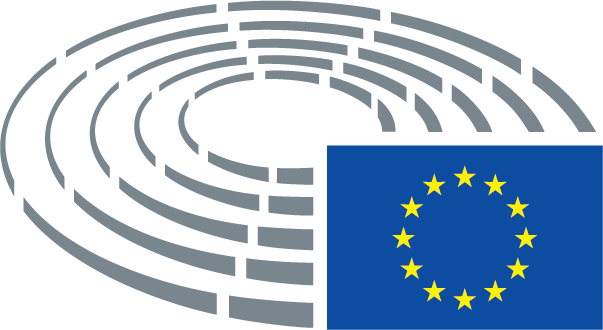 Data tal-adozzjoni23.1.2019Riżultat tal-votazzjoni finali+:–:0:422142214221Membri preżenti għall-votazzjoni finaliLaura Agea, Guillaume Balas, David Casa, Ole Christensen, Michael Detjen, Martina Dlabajová, Lampros Fountoulis, Arne Gericke, Czesław Hoc, Agnes Jongerius, Agnieszka Kozłowska-Rajewicz, Jean Lambert, Jérôme Lavrilleux, Jeroen Lenaers, Verónica Lope Fontagné, Javi López, Thomas Mann, Miroslavs Mitrofanovs, Elisabeth Morin-Chartier, Emilian Pavel, João Pimenta Lopes, Georgi Pirinski, Marek Plura, Dennis Radtke, Terry Reintke, Robert Rochefort, Claude Rolin, Romana Tomc, Yana Toom, Ulrike Trebesius, Marita Ulvskog, Jana ŽitňanskáLaura Agea, Guillaume Balas, David Casa, Ole Christensen, Michael Detjen, Martina Dlabajová, Lampros Fountoulis, Arne Gericke, Czesław Hoc, Agnes Jongerius, Agnieszka Kozłowska-Rajewicz, Jean Lambert, Jérôme Lavrilleux, Jeroen Lenaers, Verónica Lope Fontagné, Javi López, Thomas Mann, Miroslavs Mitrofanovs, Elisabeth Morin-Chartier, Emilian Pavel, João Pimenta Lopes, Georgi Pirinski, Marek Plura, Dennis Radtke, Terry Reintke, Robert Rochefort, Claude Rolin, Romana Tomc, Yana Toom, Ulrike Trebesius, Marita Ulvskog, Jana ŽitňanskáLaura Agea, Guillaume Balas, David Casa, Ole Christensen, Michael Detjen, Martina Dlabajová, Lampros Fountoulis, Arne Gericke, Czesław Hoc, Agnes Jongerius, Agnieszka Kozłowska-Rajewicz, Jean Lambert, Jérôme Lavrilleux, Jeroen Lenaers, Verónica Lope Fontagné, Javi López, Thomas Mann, Miroslavs Mitrofanovs, Elisabeth Morin-Chartier, Emilian Pavel, João Pimenta Lopes, Georgi Pirinski, Marek Plura, Dennis Radtke, Terry Reintke, Robert Rochefort, Claude Rolin, Romana Tomc, Yana Toom, Ulrike Trebesius, Marita Ulvskog, Jana ŽitňanskáLaura Agea, Guillaume Balas, David Casa, Ole Christensen, Michael Detjen, Martina Dlabajová, Lampros Fountoulis, Arne Gericke, Czesław Hoc, Agnes Jongerius, Agnieszka Kozłowska-Rajewicz, Jean Lambert, Jérôme Lavrilleux, Jeroen Lenaers, Verónica Lope Fontagné, Javi López, Thomas Mann, Miroslavs Mitrofanovs, Elisabeth Morin-Chartier, Emilian Pavel, João Pimenta Lopes, Georgi Pirinski, Marek Plura, Dennis Radtke, Terry Reintke, Robert Rochefort, Claude Rolin, Romana Tomc, Yana Toom, Ulrike Trebesius, Marita Ulvskog, Jana ŽitňanskáSostituti preżenti għall-votazzjoni finaliGeorges Bach, Amjad Bashir, Lynn Boylan, Mircea Diaconu, Eduard Kukan, Christelle Lechevalier, Paloma López Bermejo, António Marinho e Pinto, Alex Mayer, Csaba Sógor, Flavio ZanonatoGeorges Bach, Amjad Bashir, Lynn Boylan, Mircea Diaconu, Eduard Kukan, Christelle Lechevalier, Paloma López Bermejo, António Marinho e Pinto, Alex Mayer, Csaba Sógor, Flavio ZanonatoGeorges Bach, Amjad Bashir, Lynn Boylan, Mircea Diaconu, Eduard Kukan, Christelle Lechevalier, Paloma López Bermejo, António Marinho e Pinto, Alex Mayer, Csaba Sógor, Flavio ZanonatoGeorges Bach, Amjad Bashir, Lynn Boylan, Mircea Diaconu, Eduard Kukan, Christelle Lechevalier, Paloma López Bermejo, António Marinho e Pinto, Alex Mayer, Csaba Sógor, Flavio ZanonatoSostituti (skont l-Artikolu 200(2)) preżenti għall-votazzjoni finaliAngélique Delahaye, Monika SmolkováAngélique Delahaye, Monika SmolkováAngélique Delahaye, Monika SmolkováAngélique Delahaye, Monika Smolková42+ALDEMircea Diaconu, Martina Dlabajová, António Marinho e Pinto, Robert Rochefort, Yana ToomECRAmjad Bashir, Arne Gericke, Czesław Hoc, Ulrike Trebesius, Jana ŽitňanskáGUE/NGLLynn Boylan, Paloma López Bermejo, João Pimenta LopesPPEGeorges Bach, David Casa, Angélique Delahaye, Agnieszka Kozłowska-Rajewicz, Eduard Kukan, Jérôme Lavrilleux, Jeroen Lenaers, Verónica Lope Fontagné, Thomas Mann, Elisabeth Morin-Chartier, Marek Plura, Dennis Radtke, Claude Rolin, Csaba Sógor, Romana TomcS&DGuillaume Balas, Ole Christensen, Michael Detjen, Agnes Jongerius, Javi López, Alex Mayer, Emilian Pavel, Georgi Pirinski, Monika Smolková, Marita Ulvskog, Flavio ZanonatoVERTS/ALEJean Lambert, Miroslavs Mitrofanovs, Terry Reintke2-ENFChristelle LechevalierNILampros Fountoulis10EFDDLaura AgeaData tal-adozzjoni20.2.2019Riżultat tal-votazzjoni finali+:–:0:181118111811Membri preżenti għall-votazzjoni finaliInés Ayala Sender, Zigmantas Balčytis, Dennis de Jong, Tamás Deutsch, Martina Dlabajová, Ingeborg Gräßle, Jean-François Jalkh, Wolf Klinz, Monica Macovei, Georgi Pirinski, José Ignacio Salafranca Sánchez-Neyra, Petri Sarvamaa, Claudia Schmidt, Bart Staes, Marco Valli, Derek Vaughan, Tomáš Zdechovský, Joachim ZellerInés Ayala Sender, Zigmantas Balčytis, Dennis de Jong, Tamás Deutsch, Martina Dlabajová, Ingeborg Gräßle, Jean-François Jalkh, Wolf Klinz, Monica Macovei, Georgi Pirinski, José Ignacio Salafranca Sánchez-Neyra, Petri Sarvamaa, Claudia Schmidt, Bart Staes, Marco Valli, Derek Vaughan, Tomáš Zdechovský, Joachim ZellerInés Ayala Sender, Zigmantas Balčytis, Dennis de Jong, Tamás Deutsch, Martina Dlabajová, Ingeborg Gräßle, Jean-François Jalkh, Wolf Klinz, Monica Macovei, Georgi Pirinski, José Ignacio Salafranca Sánchez-Neyra, Petri Sarvamaa, Claudia Schmidt, Bart Staes, Marco Valli, Derek Vaughan, Tomáš Zdechovský, Joachim ZellerInés Ayala Sender, Zigmantas Balčytis, Dennis de Jong, Tamás Deutsch, Martina Dlabajová, Ingeborg Gräßle, Jean-François Jalkh, Wolf Klinz, Monica Macovei, Georgi Pirinski, José Ignacio Salafranca Sánchez-Neyra, Petri Sarvamaa, Claudia Schmidt, Bart Staes, Marco Valli, Derek Vaughan, Tomáš Zdechovský, Joachim ZellerSostituti preżenti għall-votazzjoni finaliKarin KadenbachKarin KadenbachKarin KadenbachKarin KadenbachSostituti (skont l-Artikolu 200(2)) preżenti għall-votazzjoni finaliPetra KammerevertPetra KammerevertPetra KammerevertPetra Kammerevert18+ALDEMartina Dlabajová, Wolf KlinzECRMonica MacoveiGUE/NGLDennis de JongPPETamás Deutsch, Ingeborg Gräßle, José Ignacio Salafranca Sánchez-Neyra, Petri Sarvamaa, Claudia Schmidt, Tomáš Zdechovský, Joachim ZellerS&DInés Ayala Sender, Zigmantas Balčytis, Karin Kadenbach, Petra Kammerevert, Georgi Pirinski, Derek VaughanVERTS/ALEBart Staes1-ENFJean-François Jalkh10EFDDMarco Valli